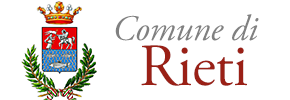 Modulo d'iscrizione alle  Consulte CittadineCognome ….......................................... Nome …..................................................Nato a …............................................................ il …............................................Residente a …..................................................... Provincia di …...........................Via/Piazza …..................................................................... n° …............................Quartiere e/o Frazione ….......................................................................................Domicilio (compilare se diverso dalla residenza):Via/Piazza …...................................................................... n° …...........................Città …................................................................. Provincia di …..........................Quartiere e/o Frazione ….......................................................................................Telefono fisso …....................................... mobile …..............................................email ….................................................................................................................Professione …........................................................................................................Azienda o Ente …..................................................................................................Appartenente a:	○	Associazione;	○	Gruppo;○	Comitato;○	Sindacato;○	Ordine Professionale;○	Operatore di settore;○	Altro.Specificare (indicando il ruolo e/o la carica ricoperta):….......................................................................................................................................................................................................................................................................................................................................................................................Esperienze :….........................................................................................................................................................................................................................................................Consulte per le quali si richiede l'iscrizione (max n° 2, barrare):○	1° Consulta: Lavori Pubblici, Urbanistica e Territorio, Viabilità/Mobilità, Decoro Urbano○	2° Consulta: Cultura, Spettacoli e Grandi Eventi, Sport, Politiche Giovanili, Turismo○	3° Consulta: Occupazione e Sviluppo, Economia Verde, Ambiente ( Acqua, Rifiuti, Tuteladella Salute), Progetti di Sussidarietà, Bilancio○	4° Consulta: Politiche Sociali, immigrazione, Pari Opportunità, Politiche della Casa, IstruzioneRieti lì, ….............................										Firma								….............................................									Firma del genitore, 								o chi ne fa le veci, per minorenni								…...............................................